Publicado en Madrid el 02/04/2019 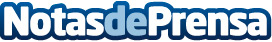 Los avances tecnológicos difuminan la competencia entre Startups, PYMES y MultinacionalesMadrid se convierte en la capital mundial de la innovación en materia de tecnologías abiertas, ciberseguridad, FinTech e inteligencia artificial entre otros. La VI edición de Openexpo Europe presenta las últimas novedades sobre innovación tecnológica abierta de Europa que marcarán el futuro de la economía digital española durante el próximo añoDatos de contacto:Raquel Gutiérrez +34 660 16 81 87Nota de prensa publicada en: https://www.notasdeprensa.es/los-avances-tecnologicos-difuminan-la Categorias: Nacional Finanzas Inteligencia Artificial y Robótica Programación Emprendedores Eventos E-Commerce Software Ciberseguridad Dispositivos móviles Innovación Tecnológica http://www.notasdeprensa.es